Home Learning at Barassie Primary School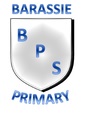 Thank you to everyone who responded to our survey on home learning. The vast majority of responses indicated that you would be happy for home learning to resume for your child/children.Taking account of your feedback, we will implement a fortnightly home learning format across the school. This will be in the form of a grid which you will be familiar with from last session and from during the period of school closures. How will home learning be issued/returned once completed?As indicated in the survey, all home learning will be issued electronically where possible. For children in P1-P4 home learning grids will be issued via Seesaw and for P5-P7 grids will be issued via Microsoft Teams. All children will have a home learning jotter. This jotter should stay at home and not come to school. Children should post photos of their jotter work on Seesaw in P1-P4 and complete activities on Teams where possible in P5-P7. Children in P5-P7 can also post on Seesaw if completing activities in their jotter. Due to the current quarantine measures in place for books and jotters going between home and school children will receive feedback from their teacher in a timelier manner by submitting work electronically as described above. Individual class teachers will communicate details on how they are collecting completed work from children on Teams e.g. via the ‘Assignments’ tab or via ‘Class Notebook’ via a Seesaw Family Announcement.All children have been developing their skills in using the required platforms since our return to school in August. We will deliver an online Teams workshop for parents and carers on Friday 23 October at 1:30pm-2:00pm and a Seesaw workshop at 2:15pm-2:45pm on the same day. Please click here  to register for the workshop and the Zoom link will be sent for you to participate. If you have any questions please contact your child’s class teacher via Seesaw who will be more than happy to help you.Reading books issued by the class teacher will be collected in on a Friday morning to ensure they can be quarantined for a period of 72 hours as per our guidance. What will home learning look like for my child?P1:  6 tasks issued on a Monday and due for submission to the teacher by the following Thursday. 4 tasks will be mandatory focussing on skills in literacy and numeracy and families will have the choice of completing 2 additional tasks with their child.P2-P6:  6 tasks issued on a Monday and due for submission to the teacher by the following Thursday. This number will increase in P5 and P6 once children and families are familiar with the routines for home learning again.P7:  8 tasks issued on a Monday and due for submission to the teacher by the following Thursday.When will home learning begin?The first home learning grid will be issued by your child’s teacher on Monday 26 October 2020 with completed tasks due for submission on Thursday 5 November 2020. There will be no home learning grids issued from Monday 7 December 2020 until our first full week back in January. 